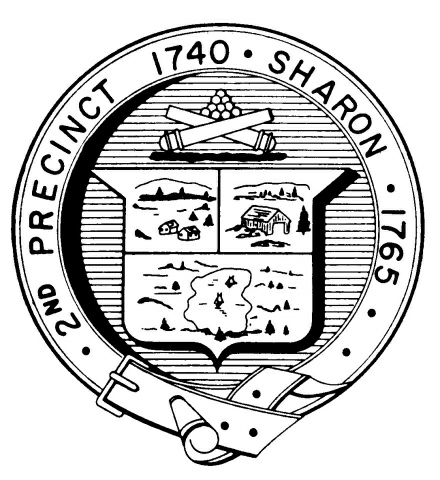 TOWN OF SHARONMEETING NOTICEPOSTED IN ACCORDANCE WITH THE PROVISIONS OF M.G.L. CHAPTER 39 SECTION 23A AS AMENDED.FINANCE COMMITTEEMonday, November 25, 20197:30 p.m.Select Board Meeting Room, Town Hall, 90 South Main StreetAGENDAOpening Remarks - Daniel Lewenberg, ChairSchool Department Quarterly Financial Update - Dr. Victoria Greer, Superintendent of SchoolsUpdate on Independent School Investigation & Discussion of any invoices relating thereto - Jonathan Hitter, School Department Chair; Fred Turkington, Town AdministratorNew Library Programming Update - Lee Ann Amend, Library DirectorBudget Prep/Pre-Priorities Meeting DiscussionLiaison Updates:Planning Board - Arnie CohenStanding Building Committee - Gordon GladstoneDocuments Distributed Since the Last MeetingTax Rate Recapitulation, Fiscal Year 2020 - Massachusetts DORLevy Limit, Fiscal Year 2020 - Massachusetts DORMinutes to be Voted: October 28th, 2019Topics not reasonably anticipated by the Chair in 48 hoursAdjournmentNext meetings: December 16th & January 27th Note: Items may not be discussed in the order listed or at the specific time estimated.  Times are approximate.The meeting likely will be broadcast and videotaped for later broadcast by Sharon Community Television